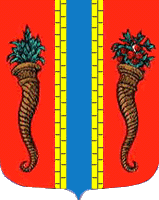 Администрация Новоладожского городского поселенияПостановление«31» марта 2016 г.                                                           № 179О направлении  отчета об исполнении бюджета муниципального образования Новоладожское городское поселение Волховского муниципального района Ленинградской области  за 2015год в контрольно-счетный органВолховского муниципального района Ленинградской области     В	соответствии	со	статьей	264.4 "Бюджетного кодекса Российской Федерации" от 31.07.1998 N 145-ФЗ (ред. от 15.02.2016)ПОСТАНОВЛЯЮ:Направить отчет об исполнении бюджета  муниципального образования Новоладожское городское поселение Волховского муниципального района Ленинградской области за 2015 год в контрольно-счетный орган Волховского муниципального района Ленинградской области для подготовки заключения на него.Контроль  исполнения настоящего постановления оставляю за собой.Глава администрации                                                       О.С. БарановаКравцова Е.К.(81363)30030